ΒΙΟΓΡΑΦΙΚΟ ΣΗΜΕΙΩΜΑΠροσωπικά στοιχείαΟνοματεπώνυμο:ΣΤΕΠΑΝ-ΣΑΡΚΙΣ ΠΑΡΤΕΜΙΑΝΒαθμίδα:ΕΕΠΓνωστικό αντικείμενο:ΠΡΟΠΟΝΗΤΙΚΗ  ΧΕΙΡΟΣΦΑΙΡΙΣΗΣΤομέας:ΑΘΛΗΜΑΤΩΝΕργαστήριο:ΑΞΙΟΛΟΓΗΣΗ ΤΗΣ ΒΙΟΛΟΓΙΚΗΣ ΑΠΟΔΟΣΗΣ ΤΟΥ ΑΝΘΡΩΠΟΥΤρέχουσες διοικητικές θέσεις:Προσωπική ιστοσελίδα:Στοιχεία επικοινωνίαςΓραφείο:Γραφείο 22, Πανεπιστημιακό ΓυμναστήριοΤηλέφωνο:2310992673Fax:e-mail:stepan@phed.auth.grΗμέρα και ώρες υποδοχής φοιτητών:Δευτέρα & Τρίτη 11πμ -2μμΣπουδέςΠτυχίο:ΕΑΣΑ Θεσ/νίκης 1982Μεταπτυχιακός τίτλος:ΤΕΦΑΑ – ΑΠΘ 2000Διδακτορικό δίπλωμα:Διδασκόμενα μαθήματαΠροπτυχιακό πρόγραμμα σπουδών:ΔΙΔΑΚΤΙΚΗ ΤΗΣ ΧΕΙΡΟΣΦΑΙΡΙΣΗΣ ΙΔΙΔΑΚΤΙΚΗ ΤΗΣ ΧΕΙΡΟΣΦΑΙΡΙΣΗΣ ΙΙΜεταπτυχιακό πρόγραμμα σπουδών:Ερευνητικό έργο Ερευνητικά ενδιαφέροντα:Χειροσφαίριση, Αθλητική Ψυχολογία της Διαιτησίας, ΑντιπτέρισηΒιβλία και κεφάλαια σε βιβλία:Παρτεμιάν Στεπάν (2003) Αντιπτέριση – (Οδηγός του Αθλήματος) ISBN 960-92344-0-2, Ιδία έκδοσηΕπιλεγμένες δημοσιεύσεις σε επιστημονικά περιοδικά (μέχρι 10):Τρέχοντα ερευνητικά προγράμματα:Κριτής σε επιστημονικά περιοδικά:Αναφορές στη διεθνή βιβλιογραφία (Σύνολο αναφορών στο Scopus):h-index στο Scopus: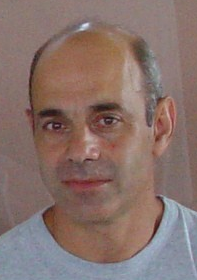 